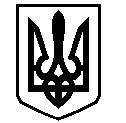 У К Р А Ї Н АВАСИЛІВСЬКА МІСЬКА РАДАЗАПОРІЗЬКОЇ ОБЛАСТІР О З П О Р Я Д Ж Е Н Н Яміського голови 15 січня  2018                                                                                                            № 04_ Про виділення противоожеледної суміші Керуючись  ст. 42 Закону України «Про місцеве самоврядування в Україні», відповідно до рішення двадцять восьмої сесії Василівської міської ради сьомого скликання від 21.12.2017 № 16 «Про передачу піску з відсівів дроблення та солі КП «Благоустрій – Василівка» Василівської міської ради Запорізької області», з метою забезпечення своєчасної посипки прибудинкової території житлових будинків та пішохідних доріг м. Василівка в зимовий період 2018 року:1.Начальнику КП «Благоустрій – Василівка» Василівської міської ради Запорізької області Мірошніченку А.А. виділити ТОВ «Керуюча компанія «Наш дім Запоріжжя» противоожеледну суміш у кількості 10 тон.	2. Виділення противоожеледної суміші здійснити відповідно до акту приймання-передачі.3. Контроль за виконанням даного розпорядження покласти на заступника міського голови з питань діяльності виконавчих органів ради, начальника відділу комунального господарства та містобудування виконавчого апарату міської ради Борисенка Ю.Л.Міський голова                                                                                                      Л.М. Цибульняк 